Protipožární dveře, Jílová, budova C Jedná se o výměnu dvoukřídlých protipožárních dveří v objektu C u schodiště - celkem 4 ks a výměnu dvoukřídlých protipožárních dveří v objektu C v chodbách, které rozdělují požární úseky – celkem 4 ks. Dveře budou měněny v patrech: 1PP, 2NP,3NP,4NP. Dveře v 1Np jsou již vyměněné.  Stávající dveře budou v rámci přípravných prací vybourány a otvor bude zednicky zapravený.  Dodávka nových dvoukřídlých požárních dveří ke schodišti včetně obložkové požární zárubně  (3 ks + 1ks v 1PP atyp)ZÁRUBEŇPrůchozí šířka zárubně: 1450mm, výška: 1970mm (v 1PP atypický rozměr)Zárubeň požární, kovová s komaxitovou úpravou dle vzorníku RAL pro dodatečnou montáž bez prahové spojky4 protipožární panty na každém dveřním křídle Šířka zárubně do 300mm (dle jednotlivých pozic) DVEŘNÍ KŘÍDLA  Dveřní křídla šířka: 900mm aktivní křídlo + 550mm pasivní křídlo, otvíravé dle současného stavuPožární odolnost: EI/EW-C 30 DP3DTD protipožární, povrchová úprava CPL, barva antracit Prosklení v aktivním křídle 150x1600mm, rámeček dřevěný nebo kovovýMechanická zástrč, montáž bez prahu4 protipožární panty stříbrnéSamozavírače 2 ks a koordinátor: stříbrnéKování např.typu Tipa R T03PZ Zámek se zaslepenou vložkou --řešeno jiným typem kování bez otvoru vložkyPráce budou provedeny s ohledem na minimální poškození okolních konstrukcíBez maleb Včetně zakrytí prostor, úklidu a recyklace odpadu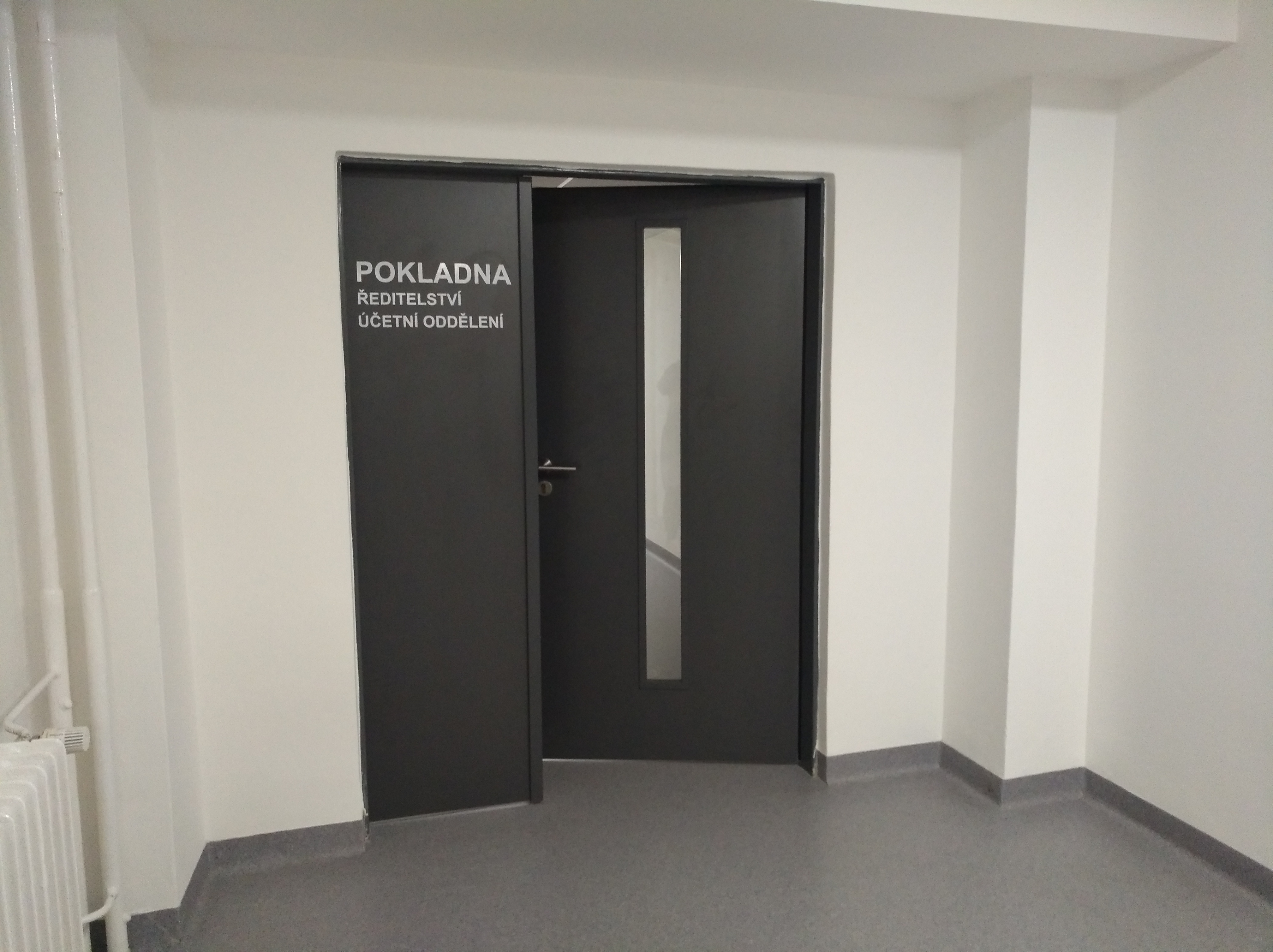 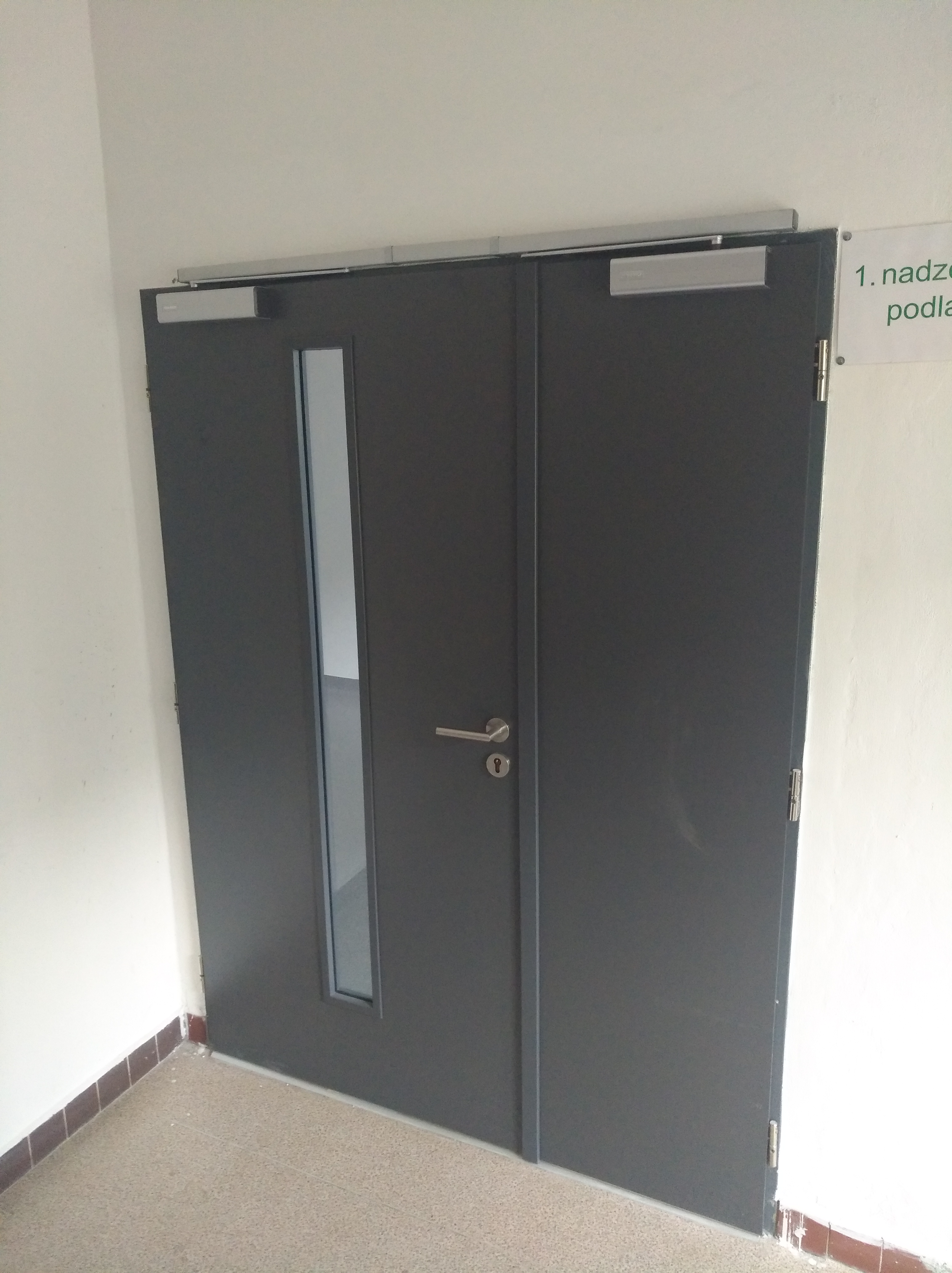 Dodávka nových dvoukřídlých požárních dveří rozdělujících požární úseky v chodbách včetně obložkové požární zárubně, ovládané kouřovým čidlem  (4 ks)ZÁRUBEŇPrůchozí šířka zárubně: 1450mm, výška: 1970mm (v 1PP atypický rozměr)Zárubeň požární, kovová s komaxitovou úpravou dle vzorníku RAL pro dodatečnou montáž bez prahové spojky4 protipožární panty na každém dveřním křídle Šířka zárubně do 300mm (dle jednotlivých pozic) DVEŘNÍ KŘÍDLA OVLÁDANÁ KOUŘOVÝM ČIDLEM (z provozních důvodů budou obě křídla stále otevřená – držená magnety, při požáru čidlo rozepne magnety a dveře se uzavřou)  Dveřní křídla šířka: 900mm aktivní křídlo + 550mm pasivní křídlo, otvíravé dle současného stavuPožární odolnost: EI/EW-C 30 DP3DTD protipožární, povrchová úprava CPL, barva antracit 4 protipožární panty stříbrnéSamozavírače 2 ks a koordinátor: stříbrnéKování např.typu Tipa R T03PZ Zámek se zaslepenou vložkou -řešeno jiným typem kování bez otvoru vložkyKouřové čidlo bude umístěné ve stávajícím kazetovém podhledu, stejně jako záložní zdroj z důvodu funkčnosti dveří při výpadku el.proudu - kouřové čidlo je integrováno v liště koordinátoru , výrobcem garantována stejná funkčnostTlačítko stop pro uzavření dveří – umístěné na stěně u dveří v případě potřeby umožňuje uzavřít dveře automaticky -kabeláž zajistí objednatelPřípravu kabeláže zajistí objednatel -rozhraní kabeláže je svorkovnice dveříSoučástí prací je zapojení kabelů do sítě Práce budou provedeny s ohledem na minimální poškození okolních konstrukcíBez maleb Včetně zakrytí prostor, úklidu a recyklace odpaduPozn.: nově dodávané dveře musí být dodány s kouřovým čidlem, nelze je napojit na systém EPS. V budově není systém EPS instalován.Schéma funkce kouřového čidla pro znázornění funkce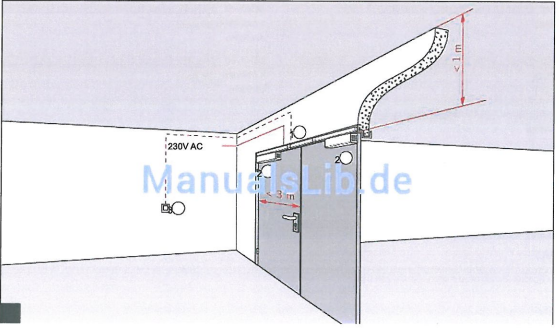    SOUPIS JEDNOTLIVÝCH POLOŽEK DODÁVKY – účastník doplní cenu do volných políček  Přílohy:Příloha 2. 1.: Jílová budova C půdorysy Příloha 2. 2.: PBŘ Jílová 2017 20. 5. 2024Typ dveříPopis dodávky a montáže Počet ksCena za jednotku v Kč bez DPHCelkem v Kč bez DPHADodávka a montáž požárních dveří včetně obložkových zárubní4 ks124580150741,80BDodávka a montáž požárních dveří s kouřovým čidlem4 ks281980341195,80Celkem za dodávku v Kč bez DPH491938,- Kč